Date received _____/_____/_____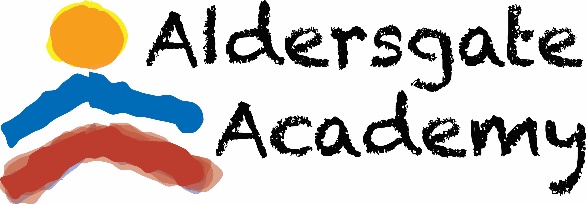 			Start Date _____/_____/_____REGISTRATION INFORMATION 2023-2024Annual Registration Fee (1st Child) $65.00 / $50 for each add’l child           Materials Fee $50 June and $50 February/child       Infant weekly tuition - $250		   Toddler weekly tuition - $220		  Threes and older weekly tuition - $185                                                                               Fees are non-refundable.Child’s Legal First Name__________________________Middle_______________Last__________________________Name Child will use at school________________________________Birthdate_____/_____/_____Sex______Race______Home Address_______________________________________City_____________________Zip Code________________Siblings (name,age,sex)_________________________________________________Child lives with______________________________________________________________________________________Parent/Guardian’s Name____________________________________________Relationship________________________Employer__________________________________________________________________________________________Cell Phone__________________Work Phone___________________Email______________________________________Address (if different from child)____________________________City___________________Zip Code_________________Parent/Guardian’s Name__________________________________________Relationship__________________________Employer__________________________________________________________________________________________Cell Phone_________________Work Phone____________________Email______________________________________Address (if different from child)____________________________City___________________Zip Code_________________Child’s Schedule  Our Year-Round Program is available 6:00 a.m. – 6:00 p.m. Monday through Friday.Communication Preference            _______email    ______paper    For Office Use Only:   Registration Fee _______ Materials Fee _______ Discount Y/N _______ EFT _______ Other ________All WeekMondayTuesdayWednesdayThursdayFridayArrivalDeparture